Round We Go!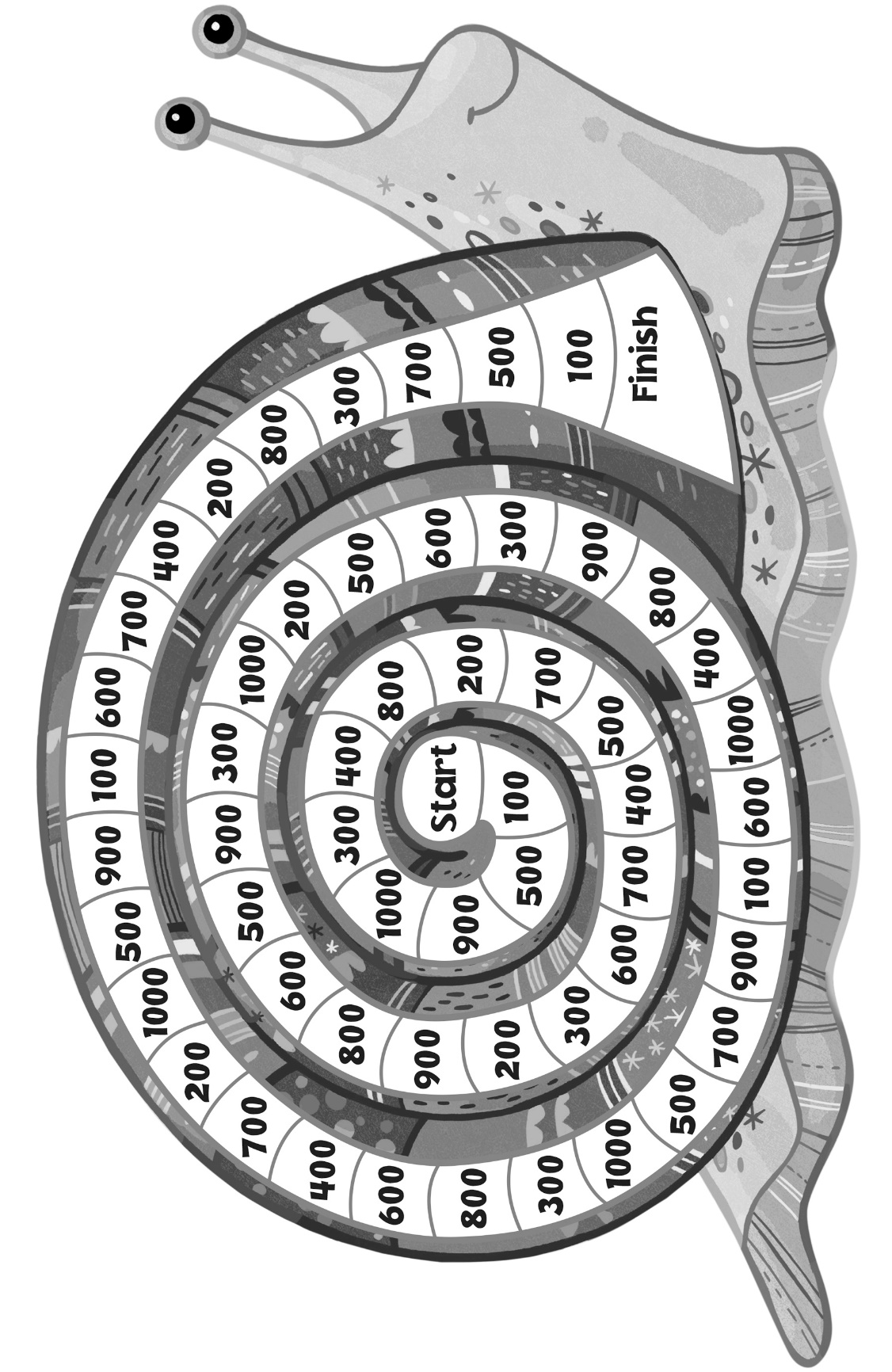 